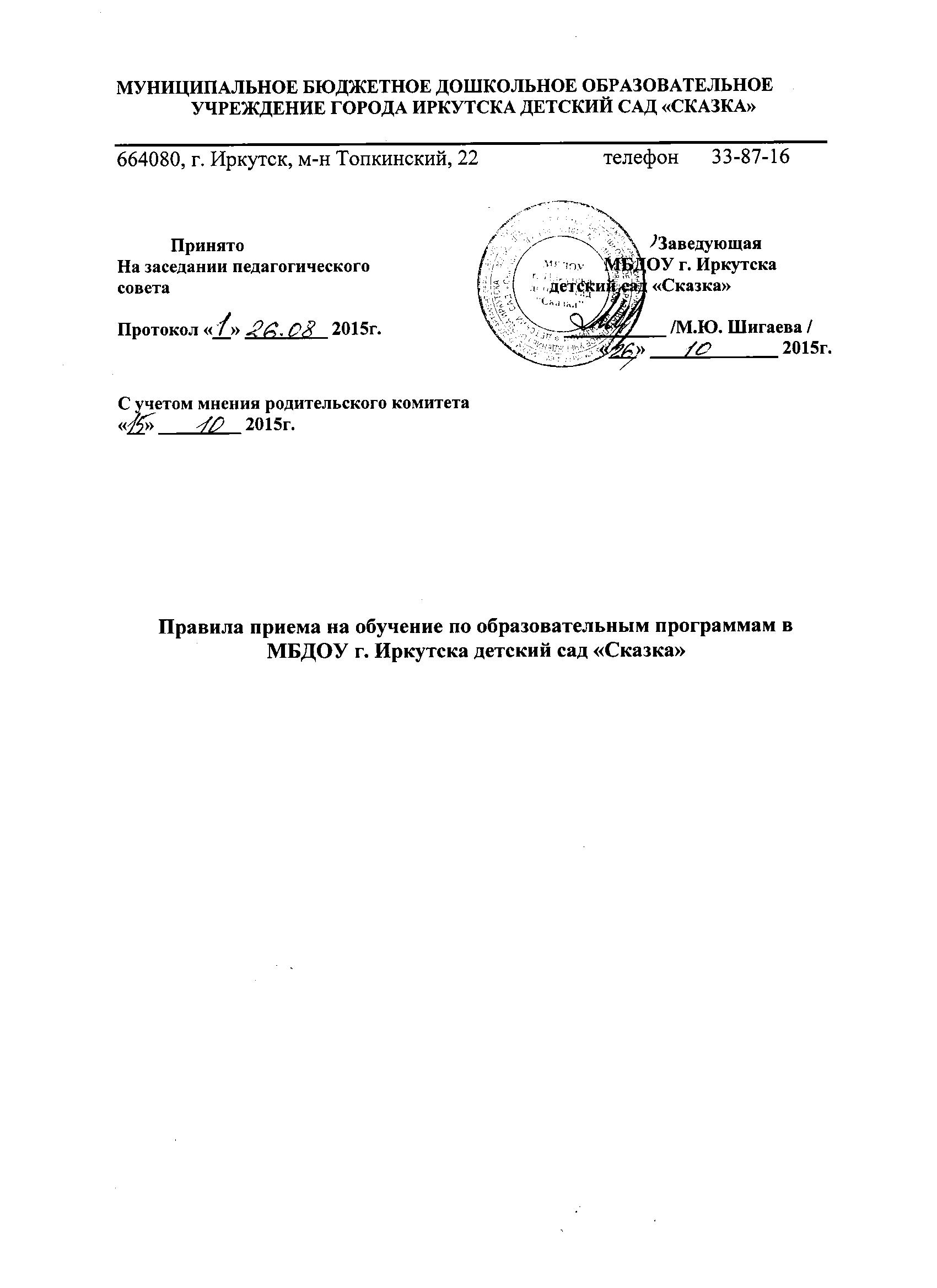 I. Общие положения.1.1. Настоящие правила разработаны в соответствии с Федеральным законом от 29.12.2012г. № 273-ФЗ «Об образовании в Российской Федерации», Порядком комплектования детей в дошкольные образовательные организации города Иркутска (в ред. постановления администрации г. Иркутска от 18.11.2013 N 031-06-2786/13), приказом Минобрнауки России от 30.08.2013 N 1014 "Об утверждении Порядка организации и осуществления образовательной деятельности по образовательным программам дошкольного образования", приказом Министерства образования и науки Российской Федерации от 8 апреля 2014 г. N 293 «Об утверждении порядка приёма детей в дошкольные организации», Санитарно-эпидемиологические правила и нормативы - СанПиН 2.4.1.3049-13. 1.2. Настоящие Правила приема в Муниципальное бюджетное дошкольное образовательное учреждение города Иркутска детский сад «Сказка», именуемое в дальнейшем - «ДОО» устанавливаются в части, не урегулированной законодательством об образовании. 1.3. Настоящие правила призваны обеспечить принцип равных возможностей и реализации прав воспитанников на дошкольное образование в Российской Федерации. 1.4. Прием в образовательную организацию осуществляется в течение всего календарного года при наличии свободных мест. 1.5 Количество детей в группах дошкольной образовательной организации общеразвивающей направленности определяется исходя из расчета площади групповой комнаты - для групп раннего возраста (до 3-х лет) не менее 2,5 метров квадратных на 1 ребенка и для дошкольного возраста (от 3-х до 7-ми лет) - не менее 2,0 метров квадратных на одного ребенка. 1.6 В дошкольную организацию принимаются дети в возрасте от 1года 10 мес., до прекращения образовательных отношений в группы по возрастам: - вторая младшая группа - от 2 лет 10 месяцев до 3 лет 10 месяцев; - средняя группа - от 3 лет 10 месяцев до 4 лет 10 месяцев; - старшая группа - от 4 лет 10 месяцев до 5 лет 10 месяцев; - подготовительная к школе группа - от 5 лет 10 месяцев до прекращения образовательных отношений лет. 1.7 Документы о приеме подаются в ДОО, если получено направление в рамках реализации государственной и муниципальной услуги, предоставляемой органами исполнительной власти субъектов Российской Федерации и органами местного самоуправления, по приему заявлений, постановке на учет и зачислению детей в образовательные организации, реализующие основную образовательную программу дошкольного образования, при наличии свободных мест. 1.8 Документы о приёме подаются в ДОО, по инициативе родителей в порядке осуществления перевода воспитанников из одной организации, осуществляющей образовательную деятельность по образовательным программам дошкольного образовании в ДОО при наличии свободных мест. 1.9 В приёме в ДОО может быть отказано только по причине отсутствия в ней свободных мест. 2. Порядок приёма в ДОО2.1 Приём в ДОО осуществляется по личному заявлению родителя (законного представителя) ребенка при предъявлении оригинала документа, удостоверяющего личность родителя (законного представителя), либо оригинала документа, удостоверяющего личность иностранного гражданина и лица без гражданства в Российской Федерации в соответствии со статьей 10 Федерального закона от 25 июля 2002 г. N 115-ФЗ "О правовом положении иностранных граждан в Российской Федерации" (Собрание законодательства Российской Федерации, 2002, N 30, ст. 3032). ДОО может осуществлять прием указанного заявления в форме электронного документа с использованием информационно-телекоммуникационных сетей общего пользования. В заявлении родителями (законными представителями) ребенка указываются следующие сведения: а) фамилия, имя, отчество (последнее - при наличии) ребенка; б) дата и место рождения ребенка; в) фамилия, имя, отчество (последнее - при наличии) родителей (законных представителей) ребенка; г) адрес места жительства ребенка, его родителей (законных представителей); д) контактные телефоны родителей (законных представителей) ребенка. форма заявления размещается образовательной организацией на информационном электронном стенде и на официальном сайте образовательной организации в сети Интернет. (Приложение 1) Прием детей, впервые поступающих в образовательную организацию, осуществляется на основании медицинского заключения. 2.2 Для приёме в образовательную организацию: а) родители (законные представители) детей, проживающих на закрепленной территории, для зачисления ребенка в образовательную организацию дополнительно предъявляют оригинал свидетельства о рождении ребенка или документ, подтверждающий родство заявителя (или законность представления прав ребенка), свидетельство о регистрации ребенка по месту жительства или по месту пребывания на закрепленной территории или документ, содержащий сведения о регистрации ребенка по месту жительства или по месту пребывания; б) родители (законные представители) детей, не проживающих на закрепленной территории, дополнительно предъявляют свидетельство о рождении ребенка. Родители (законные представители) детей, являющихся иностранными гражданами или лицами без гражданства, дополнительно предъявляют документ, подтверждающий родство заявителя (или законность представления прав ребенка), и документ, подтверждающий право заявителя на пребывание в Российской Федерации. Иностранные граждане и лица без гражданства все документы представляют на русском языке или вместе с заверенным в установленном порядке переводом на русский язык. 2.3. Копии предъявляемых при приеме документов хранятся в образовательной организации на время обучения ребенка. 2.4 Факт ознакомления родителей (законных представителей) ребенка, в том числе через информационные системы общего пользования, с лицензией на осуществление образовательной деятельности, уставом образовательной организации фиксируется в заявлении о приеме и заверяется личной подписью родителей (законных представителей) ребенка. Подписью родителей (законных представителей) ребенка фиксируется также согласие на обработку их персональных данных и персональных данных ребенка в порядке, установленном законодательством Российской Федерации. 2.5 Требование представления иных документов для приема детей в образовательные организации в части, не урегулированной законодательством об образовании, не допускается. 2.6.Заявление о приеме в образовательную организацию и прилагаемые к нему документы, представленные родителями (законными представителями) детей, регистрируются руководителем образовательной организации или уполномоченным им должностным лицом, ответственным за прием документов, в журнале приема заявлений о приеме в образовательную организацию. 2.7 После приема заявления, образовательная организация заключает договор об образовании по образовательным программам дошкольного образования с родителями (законными представителями) ребенка. При подписании договора, родитель(законный представитель) знакомится с Уставом ДОУ и лицензией, информацию об ознакомлении подписывает собственноручно в договоре (Приложение 3) 2.8 Руководитель образовательной организации издает приказ о зачислении на обучение по образовательной программе дошкольного образования в течение трех рабочих дней после заключения договора. Реестр регистрационных номеров заявлений размещается на электронном информационном стенде образовательной организации и на официальном сайте образовательной организации в сети Интернет. 2.9. На каждого ребенка, зачисленного в образовательную организацию, заводится личное дело, в котором хранятся все сданные документы. 3. Документы, сроки предоставления документов о приеме, если получено направление в ДОО органов исполнительной власти. 3.1. Необходимые документы о приёме, если получено направление органов исполнительной власти: 1) документа, удостоверяющего личность родителя (законного представителя) и копия паспорта, либо документа, удостоверяющего личность родителя (законного представителя) - иностранного гражданина и лица без гражданства в Российской Федерации в соответствии со статьей 10 Федерального закона от 25.07.2002 № 115-ФЗ «О правовом положении иностранных граждан в Российской Федерации»; 2) медицинского заключения, карты формы 026/у – 2000 3) оригинала и копии свидетельства о рождении ребенка или документа, подтверждающего родство заявителя (или законность представления прав ребенка); 4) свидетельства о регистрации ребенка по месту жительства или по месту пребывания на закрепленной территории или документа, содержащего сведения о регистрации ребенка по месту жительства или по месту пребывания; - в случае если ребёнок не зарегистрирован на закреплённой территории, документ приносить не надо. - закреплённая территория документа, подтверждающего право заявителя на пребывание в Российской Федерации (для родителей (законных представителей) детей, являющихся иностранными гражданами или лицами без гражданства). Иностранные граждане и лица без гражданства все документы представляют на русском языке или вместе с заверенным в установленном порядке переводом на русский язык. 3.2. Заведующий ДОО в течение 5 рабочих дней с момента получения списков детей, подлежащих приему в ДОО, оповещает родителей (законных представителей) о внесении ребенка в список детей, подлежащих приему в ДОО, и необходимости лично обратиться в ДОО для получения уведомления о внесении ребенка в список детей, подлежащих приему в ДОО посредством телефонной связи и путем направления извещения заказным почтовым отправлением по адресу, указанному в списке детей, подлежащих приему в ДОО. Выдача уведомления родителю (законному представителю) производится в день его обращения под роспись о получении. В отрывном талоне уведомления родитель (законный представитель) подписью заверяет факт получения уведомления о том, что ребёнок направлен в ДОО, с датой его выдачи. (Приложение 4) 3.3. Родители (законные представители) детей, имеющих право на предоставление места в ДОО во внеочередном и первоочередном порядках представляют заведующему ДОО документы, указанные в порядке комплектования детей, в течение срока, указанного в уведомлении. При принятии документов заведующий ДОО выдает родителю (законному представителю) расписку об их получении (Приложение 5) В случае непредставления в срок, документов, указанных в порядке комплектования детей в ДОО города Иркутска, ребенок исключается из списка детей, подлежащих приему в ДОО, с восстановлением очереди в базе АИС ДОО. 3.4 В случае, если по истечении срока, указанного в уведомлении, родитель (законный представитель) не обратился в ДОО для оформления ребенка в данную МДОО либо не подал заведующему МДОО заявление в письменной форме с указанием причин пропуска срока, место в МДОО сохраняется за ребенком в течение 30 дней с момента окончания срока, указанного в уведомлении. В случае, если по истечении 30 дней с момента окончания срока, указанного в уведомлении, родители (законные представители) которых не представили необходимые для приема документы в соответствии с уведомлением, остаются на учете детей, нуждающихся в предоставлении места в образовательной организации. Место в образовательную организацию ребенку предоставляется при освобождении мест в соответствующей возрастной группе в течение года, в случае запроса о наличии свободных мест и положительном ответе, родители (законные представители) предоставляют документы, указанные в пункте 3.1 настоящих правил. 4. Документы, сроки предоставления документов о приеме по инициативе родителей (законных представителей) в порядке перевода из одной образовательной организации в ДОО. 4.1. По инициативе его родителей (законных представителей) в порядке перевода из одной образовательной организации в ДОО, родители (законные представители) обучающегося обращаются в ДОО с письменным запросом о наличии свободных мест соответствующей возрастной категории обучающегося и необходимой направленности группы, в том числе с использованием информационно-телекоммуникационной сети «Интернет» (Приложение 6) 4.2.При наличии свободных мест в ДОО родитель (законный представитель) с ответом руководителя принимающей организации обращается с заявлением в исходную организацию об отчислении в порядке перевода с указанием принимающей организации, и выдачи личного дела. 4.3 Родители (законные представители) представляют в принимающую организацию личное дело обучающегося вместе с заявлением о зачислении обучающегося в указанную организацию в порядке перевода из исходной организации и предъявляют оригинал документа, удостоверяющего личность родителя (законного представителя) обучающегося. 4.4Личное дело обучающегося родителям (законным представителям) необходимо предоставить в ДОО в течение 7 (семи) рабочих дней с момента получения ответа. В случае, если по истечению 7 (семи) рабочих дней, с момента получения ответа родители (законные представители) не обратились в принимающую организацию для оформления ребенка с письменным заявлением и предоставлением личного дела, место для ребенка не сохраняется. 4. 5. Необходимые документы о приёме, пот инициативе родителей (законных представителей) в порядке перевода: 1) документа, удостоверяющего личность родителя (законного представителя) и копия паспорта, либо документа, удостоверяющего личность родителя (законного представителя) - иностранного гражданина и лица без гражданства в Российской Федерации в соответствии со статьей 10 Федерального закона от 25.07.2002 № 115-ФЗ «О правовом положении иностранных граждан в Российской Федерации»; 2) медицинского заключения, карты формы 026/у – 2000 3) оригинала и копии свидетельства о рождении ребенка или документа, подтверждающего родство заявителя (или законность представления прав ребенка); 4) свидетельства о регистрации ребенка по месту жительства или по месту пребывания на закрепленной территории или документа, содержащего сведения о регистрации ребенка по месту жительства или по месту пребывания; - в случае если ребёнок не зарегистрирован на закреплённой территории, документ приносить не надо. - закреплённая территория документа, подтверждающего право заявителя на пребывание в Российской Федерации (для родителей (законных представителей) детей, являющихся иностранными гражданами или лицами без гражданства). Иностранные граждане и лица без гражданства все документы представляют на русском языке или вместе с заверенным в установленном порядке переводом на русский язык. 5)копия направления исполнительного органа исходной организации, или документ подтверждающий о направлении обучающегося в исходную организации или документ подтверждающий обучение обучающегося в исходной организации.. 6) копия приказа об отчислении воспитанника из исходной организации. 4.5Принимающая организация после приема заявления и личного дела заключает договор об образовании по образовательным программам дошкольного образования с родителями (законными представителями) обучающегося и в течение трех рабочих дней после заключения договора издает распорядительный акт о зачислении обучающегося в порядке перевода ,а также обучающийся зачисляется в автоматизированную информационную систему «Комплектование ДОУ» (вкладка «Приказы», «О зачислении переводом»),если перевод осуществляется в пределах города Иркутска). Если перевод осуществляется в пределах Иркутской области и России, обучающийся вносится в информационную систему «Комплектование ДОУ» в статус воспитанник ДОО. 4.6Принимающая организация при зачислении обучающегося, отчисленного из исходной организации, в течение двух рабочих дней с даты издания приказа о зачислении обучающегося в порядке перевода письменно уведомляет исходную организацию о номере и дате распорядительного акта о зачислении обучающегося в принимающую организацию, в том числе с использованием информационно-телекоммуникационной сети «Интернет». Приложение 1ОБРАЗЕЦ ЗАЯВЛЕНИЯ О ПРИЁМЕЗаведующей МБДОУ д/с «Сказка»        от________________________________________                                                                                              _                       					(ФИО, дом адрес и тел.)ЗаявлениеПрошу принять моего ребенка (Ф.И.О., дата рождения)                                                                                                                                _______________________________________________________________                                                                                                                                                                                                          в группу                      в детский сад на основании направления ДОКСПК №__________ от_______________ г.Дата:								Подпись:К заявлению для приёма прилагаю следующие документы: 1. ___________________________________________________________ 2. ___________________________________________________________ 3. ___________________________________________________________ 4. Медицинскую карту Дата ___________ подпись _________расшифровка________________ Заявлениео согласии на обработку персональных данныхЯ, ___________________________________________________________________________(Ф.И.О. полностью)Проживающий (ая) по адресу: ___________________________________________________________________________________________________________________________,(индекс и адрес регистрации согласно паспорту)паспорт  _______________________ выданный «___»_________  _______ г.		(номер, серия)_____________________________________________________________________________,(орган, выдавший паспорт)в соответствии с Конституцией РФ, Законом «Об образовании» от 10.07.1992 г. № 3266-1 и Федеральным законом «О персональных данных» своей волей выражаю______________________________________________________________________(наименование организации)  зарегистрированного по адресу: _________________________________________________свое согласие на обработку моих персональных данных и персональных данных моего ребенка ______________________________________________________________________дата рождения «____»_________20___г., а именно: фамилия, имя, отчество, число, месяц, год и место рождения, состояние здоровья, место жительства и прочие данные, необходимость в которых может возникнуть в ходе исполнения договора с __________________________________________________________________________________________					(наименование организации)от «___»_________20____г., автоматизированным и неавтоматизированным способом (сбор, систематизация, накопление, хранение, уточнение, обновление, изменение, использование – в соответствии с действующим законодательством РФ, передача данных третьим сторонам, в соответствии с действующим законодательством РФ, обезличивание в соответствии с действующим законодательством РФ, уничтожение) в целях соблюдения законов и иных нормативно-правовых актов.	Если мои персональные данные и персональные данные моего ребенка возможно получить только у третьей стороны, то я должен (на) быть уведомлен (на) об этом заранее с указанием о целях, предполагаемых источниках и способах получения персональных данных, а также о характере подлежащих к получению персональных данных и последствиях моего отказа и от меня должно быть получено письменное согласие.Соглашение вступает в силу со дня подписания и действует до момента прекращения договора с ____________________________________________________________________				(наименование организации)от «___»____________20_____г. В случае изменения моих персональных данных и данных моего ребенка в течение срока действия договора с _______________________________________________________________________________________________________				(наименование организации)от «___»____________20_____г. обязуюсь проинформировать об этом сотрудников_____________________________________________________________________________				(наименование организации)ответственных за ведение работы с документами, содержащие мои персональные данные и персональные данные моего ребенка в установленном порядке.	Согласие быть отозвано мною в любое время на основании моего письменного заявления._____________________						________________________(собственноручная подпись)							(дата подписи)Приложение 2 Правила приёма в ДОО Приложение №3ДОГОВОР №_____Об образовании по образовательным программамдошкольного образованиямежду МБДОУ г.Иркутска детским садом «Сказка» и родителем (законным представителем) ребенкагород Иркутск                   						         "__" ______________ г.Муниципальное бюджетное дошкольное образовательное учреждение города Иркутска детский сад «Сказка», именуемое в дальнейшем «МБДОУ г.Иркутска детский сад «Сказка», осуществляющая   образовательную   деятельность  (далее  -  образовательная организация) на основании лицензии от 17 июля 2015 г. № 8137, выданной Службой по контролю и надзору в сфере образования Иркутской области,именуемая в дальнейшем "Исполнитель", в лице заведующей Шигаевой Марины Юрьевны действующей на основании Устава иименуем___ в дальнейшем "Заказчик", в лице _________________________________________________________________________________________________________________,      			 ( фамилия, имя, отчество представителя Заказчика)действующего в интересах несовершеннолетнего ______________________________________________						,                                  		(фамилия, имя, отчество (при наличии), дата рождения)проживающего по адресу: _____________________________________________________,                            		(адрес места жительства ребенка с указанием индекса)именуем__  в  дальнейшем  "Воспитанник",   совместно   именуемые   Стороны,заключили настоящий Договор о нижеследующем:I. Предмет договора1.1. Предметом договора являются оказание образовательной организацией Воспитаннику образовательных услуг в рамках реализации основной образовательной программы дошкольного образования (далее - образовательная программа) в соответствии с федеральным государственным образовательным стандартом дошкольного образования (далее - ФГОС дошкольного образования), содержание Воспитанника в образовательной организации, присмотр и уход за Воспитанником.1.2. Форма обучения очная								.1.3. Наименование образовательной программы ООП МБДОУ г.Иркутска детского сада «Сказка».1.4. Срок освоения образовательной программы (продолжительность обучения) на момент подписания настоящего Договора составляет __________ календарных лет (года).1.5. Режим пребывания Воспитанника в образовательной организации – 12-часовой, с 7.00 до 19.00 часов. Прием Воспитанников производится с 7.00 до 8.30 часов.		    1.6. Воспитанник зачисляется в группу ____________________________________________________________________________________________________ направленности. (направленность группы (общеразвивающая, компенсирующая, комбинированная, оздоровительная)II. Взаимодействие Сторон 2.1. Исполнитель вправе:2.1.1. Самостоятельно осуществлять образовательную деятельность.2.1.2. Предоставлять Воспитаннику дополнительные образовательные услуги (за рамками образовательной деятельности), наименование, объем и форма которых определены в приложении, являющемся неотъемлемой частью настоящего Договора (далее - дополнительные образовательные услуги).2.1.3. Устанавливать и взимать с Заказчика плату за дополнительные образовательные услуги.    2.1.4.    Предоставлять   Воспитаннику   место   на   загородной   дачеобразовательной организации  __________________-________________________________.                                		(адрес дачи, срок пребывания Воспитанника на даче)2.2. Заказчик вправе:2.2.1. Участвовать в образовательной деятельности образовательной организации, в том числе, в формировании образовательной программы.2.2.2. Получать от Исполнителя информацию:по вопросам организации и обеспечения надлежащего исполнения услуг, предусмотренных разделом I настоящего Договора;о поведении, эмоциональном состоянии Воспитанника во время его пребывания в образовательной организации, его развитии и способностях, отношении к образовательной деятельности.2.2.3. Знакомиться с уставом образовательной организации, с лицензией на осуществление образовательной деятельности, с образовательными программами и другими документами, регламентирующими организацию и осуществление образовательной деятельности, права и обязанности Воспитанника и Заказчика.2.2.4. Выбирать виды дополнительных образовательных услуг, в том числе, оказываемых Исполнителем Воспитаннику за рамками образовательной деятельности на возмездной основе.    2.2.5.  Находиться    Воспитаннику  в  образовательной  организации впериод его адаптации в течение 2-х часов							                                		 (продолжительность пребывания Заказчика                                      			в образовательной организации)2.2.6. Принимать участие в организации и проведении совместных мероприятий с детьми в образовательной организации (утренники, развлечения, физкультурные праздники, досуги, дни здоровья и др.).2.2.7. Создавать (принимать участие в деятельности) коллегиальных органов управления, предусмотренных уставом образовательной организации.2.3. Исполнитель обязан:2.3.1. Обеспечить Заказчику доступ к информации для ознакомления с уставом образовательной организации, с лицензией на осуществление образовательной деятельности, с образовательными программами и другими документами, регламентирующими организацию и осуществление образовательной деятельности, права и обязанности Воспитанников и Заказчика.2.3.2. Обеспечить надлежащее предоставление услуг, предусмотренных разделом I настоящего Договора, в полном объеме в соответствии с федеральным государственным образовательным стандартом, образовательной программой (частью образовательной программы) и условиями настоящего Договора.2.3.3. Довести до Заказчика информацию, содержащую сведения о предоставлении платных образовательных услуг в порядке и объеме, которые предусмотрены Законом Российской Федерации от 7 февраля 1992 г. N 2300-1 "О защите прав потребителей" и Федеральным законом от 29 декабря 2012 г. N 273-ФЗ "Об образовании в Российской Федерации".2.3.4. Обеспечивать охрану жизни и укрепление физического и психического здоровья Воспитанника, его интеллектуальное, физическое и личностное развитие, развитие его творческих способностей и интересов.2.3.5. При оказании услуг, предусмотренных настоящим Договором, учитывать индивидуальные потребности Воспитанника, связанные с его жизненной ситуацией и состоянием здоровья, определяющие особые условия получения им образования, возможности освоения Воспитанником образовательной программы на разных этапах ее реализации.2.3.6. При оказании услуг, предусмотренных настоящим Договором, проявлять уважение к личности Воспитанника, оберегать его от всех форм физического и психологического насилия, обеспечить условия укрепления нравственного, физического и психологического здоровья, эмоционального благополучия Воспитанника с учетом его индивидуальных особенностей.2.3.7. Создавать безопасные условия обучения, воспитания, присмотра и ухода за Воспитанником, его содержания в образовательной организации в соответствии с установленными нормами, обеспечивающими его жизнь и здоровье.2.3.8. Обучать Воспитанника по образовательной программе, предусмотренной пунктом 1.3 настоящего Договора.2.3.9. Обеспечить реализацию образовательной программы средствами обучения и воспитания, необходимыми для организации учебной деятельности и создания развивающей предметно-пространственной среды.    2.3.10. Обеспечивать    Воспитанника    необходимым    сбалансированнымпитанием  обычное, 5-ти разовое: 1 завтрак-в 8.40 ч., 2 завтрак – в 10.00 ч., обед – в 12.00 ч., полдник – в 15.30 ч., ужин – в 17.00 ч.								          			(вид питания, в т.ч. диетическое, кратность и время его приема)2.3.11. Переводить Воспитанника в следующую возрастную группу.    2.3.12. Уведомить Заказчика ___________________________________________                                                 			 (срок)о нецелесообразности оказания Воспитаннику образовательной услуги в объеме,предусмотренном    разделом   I   настоящего   Договора,   вследствие   егоиндивидуальных   особенностей,   делающих   невозможным  или  педагогическинецелесообразным оказание данной услуги.2.3.13. Обеспечить соблюдение требований Федерального закона от 27 июля 2006 г. N 152-ФЗ "О персональных данных"  в части сбора, хранения и обработки персональных данных Заказчика и Воспитанника.2.4. Заказчик обязан:2.4.1. Соблюдать требования учредительных документов Исполнителя, правил внутреннего распорядка и иных локальных нормативных актов, общепринятых норм поведения, в том числе, проявлять уважение к педагогическим и научным работникам, инженерно-техническому, административно-хозяйственному, производственному, учебно-вспомогательному, медицинскому и иному персоналу Исполнителя и другим воспитанникам, не посягать на их честь и достоинство.2.4.2. Своевременно вносить плату за предоставляемые Воспитаннику дополнительные образовательные услуги, указанные в приложении к настоящему Договору, в размере и порядке, определенными в разделе __ настоящего Договора, а также плату за присмотр и уход за Воспитанником.2.4.3. При поступлении Воспитанника в образовательную организацию и в период действия настоящего Договора своевременно предоставлять Исполнителю все необходимые документы, предусмотренные уставом образовательной организации.2.4.4. Незамедлительно сообщать Исполнителю об изменении контактного телефона и места жительства.2.4.5. Обеспечить посещение Воспитанником образовательной организации согласно правилам внутреннего распорядка Исполнителя.2.4.6. Информировать Исполнителя о предстоящем отсутствии Воспитанника в образовательной организации или его болезни.В случае заболевания Воспитанника, подтвержденного заключением медицинской организации либо выявленного медицинским работником Исполнителя, принять меры по восстановлению его здоровья и не допускать посещения образовательной организации Воспитанником в период заболевания.2.4.7. Предоставлять справку после перенесенного заболевания, а также отсутствия ребенка более 5 календарных дней (за исключением выходных и праздничных дней), с указанием диагноза, длительности заболевания, сведений об отсутствии контакта с инфекционными больными.2.4.8. Бережно относиться к имуществу Исполнителя, возмещать ущерб, причиненный Воспитанником имуществу Исполнителя, в соответствии с законодательством Российской Федерации.III. Размер, сроки и порядок оплаты за присмотр и уходза Воспитанником    3.1. Стоимость  услуг Исполнителя по присмотру и уходу за Воспитанником(далее - родительская плата) составляет __________________________________________.                                            					(стоимость в рублях)Не допускается включение расходов на реализацию образовательной программы дошкольного образования, а также расходов на содержание недвижимого имущества образовательной организации в родительскую плату за присмотр и уход за Воспитанником.3.2. Начисление родительской платы производится из расчета фактически оказанной услуги по присмотру и уходу, соразмерно количеству календарных дней, в течение которых оказывалась услуга.    3.3. Заказчик _________________ежемесячно____________________________________                         (период оплаты - единовременно, ежемесячно, ежеквартально, по                                      четвертям, полугодиям или иной платежный период)вносит  родительскую плату за присмотр и уход за Воспитанником, указанную впункте 3.1 настоящего Договора, в сумме _________________________________________ 							(сумма прописью)		(________________) рублей.    3.4. Оплата производится в срок до 15 числа следующего месяца за отчетным		                                           				 (время оплаты, например,_____________________________________________________________________________      не позднее определенного числа периода, подлежащего оплате, или    не позднее определенного числа периода, предшествующего (следующего)                            за периодом оплаты)за  наличный  расчет/в безналичном порядке на счет, указанный в разделе  IXнастоящего Договора (ненужное вычеркнуть).IV. Размер, сроки и порядок оплаты дополнительныхобразовательных услуг     4.1.    Полная    стоимость   дополнительных   образовательных   услуг,наименование,      перечень      и     форма     предоставления     которыхопределены    в    приложении    к    настоящему    Договору,    составляет_______________________________________-___________________________________.                           (стоимость в рублях)Увеличение стоимости платных дополнительных образовательных услуг после заключения настоящего Договора не допускается, за исключением увеличения стоимости указанных услуг с учетом уровня инфляции, предусмотренного основными характеристиками федерального бюджета на очередной финансовый год и плановый период.    4.2. Заказчик ________________________-_________________________________                         		(период оплаты - единовременно, ежемесячно,                           ежеквартально, по четвертям, полугодиям                                 или иной платежный период)оплачивает     дополнительные     образовательные     услуги     в    сумме____________________ (____________________) рублей.                        (сумма прописью)    4.3. Оплата производится в срок ________________-_______________________________                                           				(время оплаты, например,_____________________________________________________________________________      не позднее определенного числа периода, подлежащего оплате, или   не позднее определенного числа периода, предшествующего (следующего)                            за периодом оплаты)за  наличный  расчет/в безналичном порядке на счет, указанный в разделе  IXнастоящего Договора (ненужное вычеркнуть).4.4. На оказание платных образовательных услуг, предусмотренных настоящим Договором, может быть составлена смета.V. Ответственность за неисполнение или ненадлежащееисполнение обязательств по договору, порядокразрешения споров 5.1. За неисполнение либо ненадлежащее исполнение обязательств по настоящему Договору Исполнитель и Заказчик несут ответственность, предусмотренную законодательством Российской Федерации и настоящим Договором.5.2. Заказчик при обнаружении недостатка платной образовательной услуги, в том числе оказания ее не в полном объеме, предусмотренном образовательными программами (частью образовательной программы), вправе по своему выбору потребовать:а) безвозмездного оказания образовательной услуги;б) соразмерного уменьшения стоимости оказанной платной образовательной услуги;в) возмещения понесенных им расходов по устранению недостатков оказанной платной образовательной услуги своими силами или третьими лицами.    5.3.  Заказчик  вправе  отказаться  от исполнения настоящего Договора ипотребовать     полного     возмещения     убытков,    если    в    течение___________________________________-________________________________________                        				(срок (в неделях, месяцах))недостатки платной образовательной услуги не устранены Исполнителем.5.4. Заказчик вправе отказаться от исполнения настоящего Договора, если им обнаружен существенный недостаток оказанной платной образовательной услуги (неустранимый недостаток, или недостаток, который не может быть устранен без несоразмерных расходов либо затрат времени, или выявляется неоднократно, или проявляется вновь после его устранения) или иные существенные отступления от условий настоящего Договора.5.5. Заказчик вправе в случае, если Исполнитель нарушил сроки оказания платной образовательной услуги (сроки начала и (или) окончания оказания платной образовательной услуги и (или) промежуточные сроки оказания платной образовательной услуги) либо если во время оказания платной образовательной услуги стало очевидным, что она не будут осуществлена в срок, по своему выбору:а) назначить Исполнителю новый срок, в течение которого Исполнитель должен приступить к оказанию платной образовательной услуги и (или) закончить оказание платной образовательной услуги;б) поручить оказать платную образовательную услугу третьим лицам за разумную цену и потребовать от Исполнителя возмещения понесенных расходов;в) потребовать уменьшения стоимости платной образовательной услуги;г) расторгнуть настоящий Договор.5.6. Заказчик вправе потребовать полного возмещения убытков, причиненных ему в связи с нарушением сроков начала и (или) окончания оказания платной образовательной услуги, а также в связи с недостатками платной образовательной услуги в порядке, установленном законодательством Российской Федерации.VI. Основания изменения и расторжения договора 6.1. Условия, на которых заключен настоящий Договор, могут быть изменены по соглашению сторон.6.2. Все изменения и дополнения к настоящему Договору должны быть совершены в письменной форме и подписаны уполномоченными представителями Сторон.6.3. Настоящий Договор может быть расторгнут по соглашению сторон. По инициативе одной из сторон настоящий Договор может быть расторгнут по основаниям, предусмотренным действующим законодательством Российской Федерации.VII. Заключительные положения 7.1. Настоящий договор вступает в силу со дня его подписания Сторонами и действует до "__" ___________________ г.7.2. Настоящий Договор составлен в экземплярах, имеющих равную юридическую силу, по одному для каждой из Сторон.7.3. Стороны обязуются письменно извещать друг друга о смене реквизитов, адресов и иных существенных изменениях.7.4. Все споры и разногласия, которые могут возникнуть при исполнении условий настоящего Договора, Стороны будут стремиться разрешать путем переговоров.7.5. Споры, не урегулированные путем переговоров, разрешаются в судебном порядке, установленном законодательством Российской Федерации.7.6. Ни одна из Сторон не вправе передавать свои права и обязанности по настоящему Договору третьим лицам без письменного согласия другой Стороны.7.7. При выполнении условий настоящего Договора Стороны руководствуются законодательством Российской Федерации.VIII. Реквизиты и подписи сторонПодписи сторон:С Уставом и лицензией МБДОУ ознакомлен.Отметка о получении 2-го экземпляраЗаказчикомДата: ____________ Подпись: ___________Приложение №4МУНИЦИПАЛЬНОЕ БЮДЖЕТНОЕ ДОШКОЛЬНОЕ ОБРАЗОВАТЕЛЬНОЕУЧРЕЖДЕНИЕ ГОРОДА ИРКУТСКА ДЕТСКИЙ САД «СКАЗКА»664080, г. Иркутск, м-н Топкинский, 22			       	    телефон	33-87-16, 										            33-86-50УВЕДОМЛЕНИЕУведомляем Вас о том, что ребенок ___________________________________________________________ (Ф.И.О. ребенка, дата рождения)внесен в список детей, подлежащих приему в МДОО, в группу 12-часового пребывания1. Вам необходимо течение 15 дней с момента получения настоящего уведомления представить  документы  заведующему, подтверждающие  внеочередное  или  первоочередное  право  на предоставление места  в  детском  саду.  В  случае  непредставления документов,  подтверждающих  внеочередное  или  первоочередное  право на предоставление места в детском саду,  ребенок  исключается  из  списка  детей,  подлежащих  приему в МДОО, восстанавливается на учет в АИС КДОУ по дате его первоначальной постановки на учет.          2.   Вам  необходимо  в срок до ________________  обратиться к заведующему с личным заявлением о приеме ребенка в МДОО при предъявлении:1) документа, удостоверяющего личность родителя (законного представителя), либо документа, удостоверяющего личность родителя (законного представителя) - иностранного гражданина и лица без гражданства в Российской Федерации в соответствии со статьей 10 Федерального закона от 25.07.2002 № 115-ФЗ «О правовом положении иностранных граждан в Российской Федерации»;2)   медицинского заключения;3) оригинала и копии свидетельства о рождении ребенка или документа, подтверждающего родство заявителя (или законность представления прав ребенка);4) свидетельства о регистрации ребенка по месту жительства или по месту пребывания на закрепленной территории или документа, содержащего сведения о регистрации ребенка по месту жительства или по месту пребывания;5) документа, подтверждающего право заявителя на пребывание в Российской Федерации (для родителей (законных представителей) детей, являющихся иностранными гражданами или лицами без гражданства).Иностранные граждане и лица без гражданства все документы представляют на русском языке или вместе с заверенным в установленном порядке переводом на русский язык.6) Заключение психолого-медико-педагогической комиссии (для детей с ограниченными возможностями здоровья, поступающих в группы компенсирующей или комбинированной направленности).7) Заключение врачебной комиссии противотуберкулёзного диспансера (для детей, поступающих в группы оздоровительной направленности). Копии предъявляемых при приеме документов хранятся в МДОО на время обучения ребенка.  В случае, если по каким-либо причинам Вы не имеете возможности обратиться в МДОО для оформления ребенка в течение срока, предусмотренного настоящим пунктом, Вам необходимо в течение указанного срока подать заведующему МДОО заявление в письменной форме с указанием причин пропуска срока.         В случае непредставления в срок документов, предусмотренных настоящим пунктом, либо заявления о причинах пропуска срока место в МДОО сохраняется за ребенком в течение 30 дней с момента окончания срока, предусмотренного настоящим пунктом.         По истечении 30 дней с момента окончания срока, предусмотренного настоящим пунктом, место за ребенком не сохраняется, и ребенок подлежит снятию с учета в АИС КДОУ.Порядок подачи заявления о приеме ребенка в МДОО.Форма заявления размещена на сайте МДОО.Заявление может быть подано:на личном приеме в часы и дни приема, указанные на официальном сайте МДОО;в форме электронного документа (документ, подписанный электронной подписью) с использованием информационно-телекоммуникационных сетей общего пользования по электронному адресу: mdoyckazka@mail.ru      При подаче заявления в порядке, предусмотренном подпунктом 2 пункта 3 настоящего уведомления оригинал паспорта или иного документа, удостоверяющего личность родителей (законных представителей), и другие документы в соответствии с пунктом 2 настоящего уведомления предъявляются заведующему в срок до __________________.		Заведующий 						М.Ю. Шигаева_____________            _____________         ___________________  дата выдачи                     подпись                            Ф.И.О.    М.П.Приложение №5Категории детей, имеющие право на получение льготы в соответствии с действующим законодательством и перечень документов, подтверждающих право на предоставление места в муниципальной дошкольной образовательной организации во внеочередном либо первоочередном порядкеПриложение №6Заведующей МБДОУ г.Иркутска 	детского сада  «Сказка»                                           	От ______________________                                                                       Адрес проживания:________							   _________________________                                                       Номер телефона__________ЗапросПрошу сообщить о наличии свободных мест в МБДОУ г.Иркутска детском саду Сказка» в группе_____________________________________________________                 указывать направленность (общеразвивающей, компенсирующей: для детей ТНР, для детей с ЗПР, и др.)для перевода моего ребенка __________________________________,                                                                 ФИО, дата рождения из МБДОУ г.___________ детского сада №_____.«____»__________ 20__ год                                                                     подписьУлицаНомер домаул. 2-я Ключевая45 - 55 (нечетная сторона)42 - 54 (четная сторона)ул. 2-я СевернаяВсе номераул. 3-я ОгороднаяВсе номераул. ДежневаВсе номераул. Енисейская1 - 41 (нечетная сторона)2 - 28 (четная сторона)ул. Качугская33 - 43 (нечетная сторона) до ЖК «Топкинские горки»12 - 28 (четная сторона)пр. КачугскийВсе номерапр. Кузьмы МининаВсе номераул. ОгороднаяВсе номераул. ПекинскаяВсе номераул. Первомайскаяс 83 до пересечения с ул. Хомутовскаяул. Пшеничная ПадьВсе номерапер. СамокатныйВсе номерамкр. Топкинский2 – 38ЖК «Видный»-2Все строенияул. Фрунзе1 - 53 (нечетная сторона)2 - 30 (четная сторона)ул. ХомутовскаяВсе номераул. Чапаева1 - 63 (нечетная сторона)2 - 32 (четная сторона)пер. ЖуравлеваВсе номераул. Шевцова71 - 171 (нечетная сторона) до микрорайона Топкинский62 - 162 (четная сторона)пр. ЩаповскийВсе номераул. ЯковлеваВсе номераСНТСНТ«40 лет Октября»Жилые дома«Байкал»Жилые дома«Восход»Жилые дома«Имени В. Дубинина»Жилые дома«Металлист»Жилые домаОБРАЗЕЦ ЖУРНАЛА ПРИЁМА ЗАЯВЛЕНИЙ В ОБРАЗОВАТЕЛЬНУЮ ОРГАНИЗАЦИЮ Регистрационный № Фамилия имя отчество Зачисленного Перечень принятых документов МБДОУМуниципальное бюджетное дошкольное образовательное учреждение города Иркутска детский сад «Сказка»Адрес: Микрорайон Топкинский, 22ИНН:3808055550КПП:384901001Телефон:33-87-16Заведующая МБДОУ «Сказка»__________________ М.Ю.ШигаеваМ.П.Родитель (законный представитель)____________________________________(Ф.И.О.)____________________________________(паспортные данные)____________________________________(адрес проживания)____________________________________(место работы)____________________________________(должность)Телефон:_____________________________
Подпись_____________________________1.Категории детей, имеющие право на предоставление места в муниципальной дошкольной образовательной организации во внеочередном порядкеДокументы, подтверждающие право1.1.Дети судей- паспорт;- справка с места работы о занимаемой должности (действительна в течение 10 дней с момента ее получения)1.2.Дети сотрудников Следственного комитета Российской Федерации- паспорт;- справка с места работы о занимаемой должности (действительна в течение 10 дней с момента ее получения)1.3.Дети прокуроров- паспорт;- справка с места работы о занимаемой должности (действительна в течение 10 дней с момента ее получения)1.4.Дети: 1)  граждан, получивших  или перенесших лучевую болезнь и другие    заболевания, связанные с радиационным воздействием вследствие чернобыльской катастрофы    или с работами по ликвидации последствий катастрофы на   Чернобыльской АЭС,   2) инвалидов вследствие      чернобыльской катастрофы из числа: -   граждан (в том числе временно направленных или командированных),        принимавших участие в ликвидации последствий катастрофы  в пределах  зоны отчуждения или занятых на эксплуатации или других работах на Чернобыльской АЭС;- военнослужащих и военнообязанных, призванных   на специальные сборы и привлеченных к выполнению    работ,    связанных с ликвидацией последствий чернобыльской катастрофы, независимо  от места дислокации и выполнявшихся работ, а также лиц начальствующего и рядового состава органов внутренних дел,Государственной противопожарной службы,  проходивших (проходящих) службу в зоне отчуждения;- граждан, эвакуированных из зоны отчуждения и переселенных из зоны отселения либо выехавших в добровольном порядке из указанных зон после принятия решения об эвакуации;- граждан, отдавших  костный  мозг для       спасения жизни людей, пострадавших вследствие чернобыльской   катастрофы, независимо от времени, прошедшего с момента    трансплантации костного
мозга, и времени развития у них в этой связи инвалидности;3) граждан (в том числе временно направленных или командированных), принимавших в 1986 - 1987 годах участие в работах по ликвидации последствий чернобыльской катастрофы в пределах зоны отчуждения или занятых в этот период на работах, связанных с эвакуацией населения, материальных ценностей, сельскохозяйственных животных, и на эксплуатации или других работах на Чернобыльской АЭС; военнослужащих и военнообязанных, призванных на специальные сборы и привлеченных в этот период для выполнения работ, связанных с ликвидацией последствий чернобыльской катастрофы в пределах зоны отчуждения, включая летно-подъемный, инженерно-технический составы гражданской авиации, независимо от места дислокации и выполнявшихся работ; лиц начальствующего и рядового состава органов внутренних дел, проходивших в 1986 - 1987 годах службу в зоне отчуждения; граждан, в том числе военнослужащих и военнообязанных, призванных на военные сборы и принимавших участие в 1988 - 1990 годах в работах по объекту "Укрытие"; младшего и среднего медицинского персонала, врачей и других работников лечебных учреждений (за исключением лиц, чья профессиональная деятельность связана с работой с любыми видами источников ионизирующих излучений в условиях радиационной обстановки на их рабочем месте, соответствующей профилю проводимой работы), получивших сверхнормативные дозы облучения при оказании медицинской помощи и обслуживании в период с 26 апреля по 30 июня 1986 года лиц, пострадавших в результате чернобыльской катастрофы и являвшихся источником ионизирующих излучений;4) граждан (в том числе временно направленных или командированных), принимавших в 1988 - 1990 годах участие в работах по ликвидации последствий чернобыльской катастрофы в пределах зоны отчуждения или занятых в этот период на эксплуатации или других работах на Чернобыльской АЭС; военнослужащих и военнообязанных, призванных на специальные сборы и привлеченных в эти годы к выполнению работ, связанных с ликвидацией последствий чернобыльской катастрофы, независимо от места дислокации и выполнявшихся работ, а также лиц начальствующего и рядового состава органов внутренних дел, проходивших в 1988 - 1990 годах службу в зоне отчуждения;5) рабочих и служащих, а также военнослужащих, лиц начальствующего и рядового состава органов внутренних дел, Государственной противопожарной службы, получивших профессиональные заболевания, связанные с лучевым воздействием на работах в зоне отчуждения;6) граждан, эвакуированных (в том числе выехавших добровольно) в 1986 году из зоны отчуждения или переселенных (переселяемых), в том числе выехавших добровольно, из зоны отселения в 1986 году и в последующие годы, включая детей, в том числе детей, которые в момент эвакуации находились в состоянии внутриутробного развития.- паспорт;- удостоверение получившего (ей) или перенесшего (ей) лучевую болезнь и другие заболевания, связанные с радиационным воздействием вследствие катастрофы на Чернобыльской АЭС; ставшего (ей) инвалидом; ликвидатора последствий чернобыльской катастрофы в 1986-1990 годах; эвакуированного либо переселенца;- документ, в установленном порядке подтверждающий прохождение военной службы;- удостоверение, выданное Комитетом ветеранов подразделений особого риска Российской Федерации на основании заключения медико-социальной экспертной комиссии.1.5Дети:1) граждан (в том числе временно направленных или командированных), включая военнослужащих и военнообязанных, призванных на специальные сборы, лиц начальствующего и рядового состава органов внутренних дел, органов государственной безопасности, органов гражданской обороны, принимавших в 1957-1958 годах непосредственное участие в работах по ликвидации последствий аварии в 1957 году на производственном объединении "Маяк", а также граждан, включая военнослужащих и военнообязанных, призванных на специальные сборы, лиц начальствующего и рядового состава органов внутренних дел, органов государственной безопасности, органов гражданской обороны, занятых на работах по проведению защитных мероприятий и реабилитации радиоактивно загрязненных территорий вдоль реки Теча в 1949-1956 годах;2) граждан (в том числе временно направленных или командированных), включая военнослужащих и военнообязанных, призванных на специальные сборы, лиц начальствующего и рядового состава органов внутренних дел, органов государственной безопасности, органов гражданской обороны, принимавших в 1959-1961 годах непосредственное участие в работах по ликвидации последствий аварии в 1957 году на производственном объединении "Маяк", а также на граждан, включая военнослужащих и военнообязанных, призванных на специальные сборы, лиц начальствующего и рядового состава органов внутренних дел, органов государственной безопасности, органов гражданской обороны, занятых на работах по проведению защитных мероприятий и реабилитации радиоактивно загрязненных территорий вдоль реки Теча в 1957-1962 годах;3) граждан, эвакуированных (переселенных), а также добровольно выехавших из населенных пунктов (в том числе эвакуированных (переселенных) в пределах населенных пунктов, где эвакуация (переселение) производилась частично), подвергшихся радиоактивному загрязнению вследствие аварии в 1957 году на производственном объединении "Маяк" и сбросов радиоактивных отходов в реку Теча, включая детей, в том числе детей, которые в момент эвакуации (переселения) находились в состоянии внутриутробного развития, а также военнослужащих, вольнонаемного состава войсковых частей и спецконтингента, эвакуированных в 1957 году из зоны радиоактивного загрязнения. К добровольно выехавшим гражданам относятся граждане, выехавшие с 29 сентября 1957 года по 31 декабря 1960 года включительно из населенных пунктов, подвергшихся радиоактивному загрязнению вследствие аварии в 1957 году на производственном объединении "Маяк", а также выехавшие с 1949 года по 1962 год включительно из населенных пунктов (в том числе переселившиеся в пределах населенных пунктов, где переселение производилось частично), подвергшихся радиоактивному загрязнению вследствие сбросов радиоактивных отходов в реку Теча.Дети первого и второго поколения, страдающие заболеваниями вследствие воздействия радиации на их родителей:1) граждан  (в  том   числе  временно направленных или командированных),  включая военнослужащих и военнообязанных, призванных   на  специальные   сборы, лиц    начальствующего    и    рядового
состава    органов    внутренних    дел, органов     Государственной безопасности,   органов гражданской обороны,  принимавших в  1957-1958
годах   непосредственное   участие   в работах по ликвидации последствий аварии        в        1957        году на производственном объединении "Маяк", а также    граждан, включая военнослужащих и военнообязанных,
призванных  на  специальные  сборы, лиц   начальствующего   и   рядового состава    органов    внутренних    дел, органов Государственной безопасности,   органов   гражданской обороны,    занятых    на   работах    по
проведению защитных мероприятий и реабилитации радиоактивно загрязненных территорий вдоль реки Теча в 1949-1956 годах;2) граждан  (в  том   числе  временно направленных или командированных),  включая военнослужащих и военнообязанных, призванных  на  специальные  сборы, лиц начальствующего и рядового состава органов внутренних дел, органов государственной безопасности, органов гражданской обороны, принимавших в 1959-1961 годах непосредственное участие в работах по ликвидации последствий аварии в 1957 году на производственном объединении "Маяк", а также граждан, включая военнослужащих и военнообязанных, призванных на специальные сборы,лиц начальствующего и рядового состава органов внутренних дел, органов государственной безопасности, органов гражданской обороны, занятых на работах по проведению защитных мероприятий и реабилитации радиоактивно загрязненных территорий вдоль реки Теча в 1957-1962 годах;3) граждан, эвакуированных (переселенных), а также добровольно выехавших из населенных пунктов (в том числе эвакуированных (переселенных) в пределах населенных пунктов, где эвакуация (переселение) производилась частично) подвергшихся радиоактивному загрязнению вследствие аварии в 1957 году на производственном объединении "Маяк" и сбросов радиоактивных отходов в реку Теча, включая детей, в том числе детей, которые в момент эвакуации (переселения) находились в состоянии внутриутробного развития, а также военнослужащих, вольнонаемного состава войсковых частей и спецконтингента, эвакуированных в 1957 году из зоны радиоактивного загрязнения. К добровольно выехавшим гражданам относятся граждане, выехавшие с 29 сентября 1957 года по 31 декабря 1960 года включительно из населенных пунктов, подвергшихся радиоактивному загрязнению вследствие аварии в 1957 году на производственном объединении "Маяк", а также выехавшие с 1949 года по 1962 год включительно из населенных   пунктов   (в   том   числе переселившиеся в пределах населенных пунктов, где переселение производилось частично), подвергшихся радиоактивному загрязнению вследствие сбросов радиоактивных отходов в реку Теча;4)	граждан, проживающих в населенных   пунктах, подвергшихся радиоактивному загрязнению  вследствие аварии в 1957 году на производственном объединении "Маяк" и сбросов отходов в реку   Теча, где средняя годовая эффективная доза облучения составляет в настоящее время свыше 1  мЗв (0,1  бэр) (дополнительно над уровнем естественного радиационного    фона    для    данной местности);5)	граждан, проживавших в 1949-1956 годах в населенных пунктах, подвергшихся радиоактивному загрязнению      вследствие      сбросоврадиоактивных отходов в реку Теча, и получивших накопленнуюэффективную дозу облучения свыше 35 сЗв (бэр);6)	граждан, проживавших в 1949-1956 годах в  населенных пунктах, подвергшихся радиоактивному загрязнению  вследствие  сбросоврадиоактивных отходов в реку Теча, и получившие накопленную эффективную дозу облучения свыше 7 сЗв (бэр), но не более 35 сЗв (бэр);7)	граждан, добровольно выехавших на  новое место    жительства из населенных пунктов,   подвергшихся радиоактивному загрязнению вследствие   аварии   в   1957 году на производственном  объединении "Маяк" и сбросов радиоактивных отходов в реку Теча,   где  средняя годовая эффективная доза облучения составляет в настоящее время свыше 1 мЗв (0,1 бэр) (дополнительно над уровнем естественного радиационного фона для данной местности).- паспорт;- удостоверение участника ликвидации последствий аварии в 1957 году на производственном объединении «Маяк» и сбросов радиоактивных отходов в реку Теча 1.6.Дети военнослужащих, проходивших военную службу по контракту, выполнявших задачи на территории Северо-Кавказского региона Российской Федерации и погибших (пропавших без вести), при выполнении служебных обязанностей после 1 августа 1999 г., умерших, ставших инвалидами в связи с выполнением служебных обязанностей- паспорт;- документ, в установленном порядке подтверждающий прохождение военной службы; факт гибели, смерти, получения инвалидности, пропажи без вести1.7.Дети погибших (пропавших без вести), умерших, ставших инвалидами военнослужащих и сотрудников федеральных органов исполнительной власти, участвовавших в выполнении задач по обеспечению безопасности и защите граждан Российской Федерации, проживающих на территориях Южной Осетии и Абхазии- паспорт; - документ, в установленном порядке подтверждающий прохождение военной службы; факт гибели, смерти, получения инвалидности, пропажи без вести1.8.Дети военнослужащих и сотрудников органов внутренних дел, Государственной противопожарной службы, уголовно-исполнительной системы, непосредственно участвовавших в борьбе с терроризмом на территории Республики Дагестан и погибших (пропавших без вести), умерших, ставших инвалидами в связи с выполнением служебных обязанностей- паспорт;- документ, в установленном порядке подтверждающий прохождение военной службы; факт гибели, смерти, получения инвалидности, признания гражданина пропавшим без вести2.Категории детей, имеющие право на предоставление места в муниципальной дошкольной образовательной организации в первоочередном порядкеДокументы, подтверждающие право    2.1.Дети:1) сотрудника полиции;2) сотрудника полиции, погибшего (умершего) вследствие увечья или иного повреждения здоровья, полученных в связи с выполнением служебных обязанностей;3) сотрудника полиции, умершего вследствие заболевания, полученного в период прохождения службы в полиции;4) гражданина Российской Федерации, уволенного со службы в полиции вследствие увечья или иного повреждения здоровья, полученных в связи с выполнением служебных обязанностей и исключивших возможность дальнейшего прохождения службы в полиции;5) гражданина Российской Федерации, умершего в течение одного года после увольнения со службы в полиции вследствие увечья или иного повреждения здоровья, полученных в связи с выполнением служебных обязанностей, либо вследствие заболевания, полученного в период прохождения службы в полиции, исключивших возможность дальнейшего прохождения службы в полиции;6) находящиеся (находившиеся) на иждивении сотрудника полиции, гражданина Российской Федерации, указанных в пунктах 1-5 - паспорт с оттиском штампа о регистрации по месту жительства в городе Иркутске;- справка с места работы о занимаемой должности (действительна в течение 10 дней с момента ее получения);- документ, в установленном порядке подтверждающий:- факт гибели (смерти) сотрудника полиции в связи с осуществлением служебной деятельности, - факт увольнения со службы в полиции вследствие увечья или иного повреждения здоровья, полученных в связи с выполнением служебных обязанностей и исключивших возможность дальнейшего прохождения службы в полиции,- факт смерти гражданина Российской Федерации до истечения одного года после увольнения со службы вследствие увечья или иного повреждения здоровья, полученных в связи с выполнением служебных обязанностей, либо вследствие заболевания, полученного в период прохождения службы в полиции, исключивших возможность дальнейшего прохождения службы в полиции,- факт нахождения детей на иждивении сотрудника полиции, гражданина Российской Федерации, указанных в пунктах 1-5;- в случае отсутствия в паспорте оттиска штампа о регистрации по месту жительства в городе Иркутске – свидетельство о регистрации ребёнка по месту жительства в городе Иркутске.   2.2.Дети военнослужащих, проходящих военную службу по контракту или военную службу по призыву, а также дети военнослужащих, уволенных с военной службы- паспорт с оттиском штампа о регистрации по месту жительства в городе Иркутске;- справка с места службы в Вооруженных силах Российской Федерации (действительна в течение 10 дней с момента ее получения),- в случае отсутствия в паспорте оттиска штампа о регистрации по месту жительства в городе Иркутске – свидетельство о регистрации ребёнка по месту жительства в городе Иркутске.2.3.Дети многодетных семей, имеющие в своем составе трех и более детей, не достигших возраста 18 лет, включая пасынков, падчериц, усыновленных, удочеренных, принятых под опеку (попечительство), переданных на воспитание в приемную семью, без учета детей, находящихся на полном государственном обеспечении, среднедушевой доход которых ниже двукратной величины прожиточного минимума, установленной в целом по области в расчете на душу населения- паспорт;- свидетельства о рождении трех и более несовершеннолетних детей;- акт органа опеки и попечительства о назначении опекуна или попечителя - для опекунов и попечителей;- решение суда об усыновлении (удочерении) либо свидетельство об усыновлении (удочерении) (при отсутствии свидетельства о рождении усыновленного (удочеренного) ребенка) - для усыновителей (удочерителей);-копия свидетельства о заключении (расторжении) брака (в случае, изменения фамилии родителя (законного представителя));- справка о составе семьи и (или) о совместном проживании детей с родителем (законным представителем);- сведения о доходах многодетной семьи за последние три месяца, предоставленные по форме, предусмотренной Приложением № 1.2.4.Дети инвалиды - паспорт;-копия свидетельства о рождении ребенка; -медицинское заключение об установлении инвалидности;-заключение муниципальной постоянно-действующей медико-психолого-педагогической комиссии.2.5.Дети, один из родителей которых является инвалидом- копия свидетельства о рождении ребенка;- медицинское заключение об установлении инвалидности.2.6.Дети:1) сотрудника, имеющего специальное звание и проходящего службу в учреждениях и органах уголовно-исполнительной системы, федеральной противопожарной службе Государственной противопожарной службы, органах по контролю за оборотом наркотических средств и психотропных веществ и таможенных органах Российской Федерации (далее - сотрудник);2) дети сотрудника, погибшего (умершего) вследствие увечья или иного повреждения здоровья, полученных в связи с выполнением служебных обязанностей;3) дети сотрудника, умершего вследствие заболевания, полученного в период прохождения службы в учреждениях и органах уголовно-исполнительной системы, федеральной противопожарной службе Государственной противопожарной службы, органах по контролю за оборотом наркотических средств и психотропных веществ и таможенных органах Российской Федерации (далее – учреждения и органы);4) дети гражданина Российской Федерации, уволенного со службы в учреждениях и органах вследствие увечья или иного повреждения здоровья, полученных в связи с выполнением служебных обязанностей и исключивших возможность дальнейшего прохождения службы в учреждениях и органах;5) дети гражданина Российской Федерации, умершего в течение одного года после увольнения со службы в учреждениях и органах вследствие увечья или иного повреждения здоровья, полученных в связи с выполнением служебных обязанностей, либо вследствие заболевания, полученного в период прохождения службы в учреждениях и органах, исключивших возможность дальнейшего прохождения службы в учреждениях и органах;6) дети, находящиеся (находившиеся) на иждивении сотрудника, гражданина Российской Федерации, указанных в пунктах 1-5.- паспорт с оттиском штампа о регистрации по месту жительства в городе Иркутске;- справка с места работы о занимаемой должности (действительна в течение 10 дней с момента ее получения);- документ, в установленном порядке подтверждающий:- факт гибели (смерти) сотрудника вследствие увечья или иного повреждения здоровья, полученных в связи с выполнением служебных обязанностей;- факт смерти сотрудника вследствие заболевания, полученного в период прохождения службы в учреждениях и органах- факт увольнения гражданина Российской Федерации со службы в учреждениях и органах вследствие увечья или иного повреждения здоровья, полученных в связи с выполнением служебных обязанностей и исключивших возможность дальнейшего прохождения службы в учреждениях и органах;- факт смерти гражданина Российской Федерации до истечения одного года после увольнения со службы в учреждениях и органах вследствие увечья или иного повреждения здоровья, полученных в связи с выполнением служебных обязанностей, либо вследствие заболевания, полученного в период прохождения службы в учреждениях и органах, исключивших возможность дальнейшего прохождения службы в учреждениях и органах;- факт нахождения детей на иждивении сотрудника, гражданина Российской Федерации, указанных в пунктах 1-5;- в случае отсутствия в паспорте оттиска штампа о регистрации по месту жительства в городе Иркутске – свидетельство о регистрации ребёнка по месту жительства в городе Иркутске.